HILLY FIELDS FOOTBALL CLUBSEASON 5: 1971-72FIRST TEAM:DULWICH LEAGUE:P	W	D	L	F	A	Pts	PosDivision 2		17	5	1	1	31	58	11	7thJunior Cup		 6   3   2   1  23  14Senior Cup		 3   2   0   1  11   8Friendly			 2   1   1   0  10   3TOTAL			28  11   4  13  75  83Apps Gls					Apps GlsJohn Augustine		 1	 0	Bobby Head		12	13Ron Bane			 9	 5	Bill Irwin		21	 3Terry Bellinger	 1	 0	Jack Jones		 3	 0Bill Burke		11	 5	Ray Laroche		 6	 1Steve Chitty		19	 9	Frank Marsh		14	 2Robin Cockle		 1	 1	George McDonald	 1	 0John Costin		18	 0	Tim Morton		 2	 0Martin Formosa		23	 0	Ray Norton		17	 2Keith Foster		12	 0	Ian Parsons		21	 3Len Franklin		23	10	Don Redwood		 1	 0Larry Garnham		19	 5	Mick Roberts		 4	 0Ray Griffin		23	 1	Frank Ryan		24	10Derrick Groom		 6	 1	John Shafto		 2	 0John Harding		 5	 0	OG					 4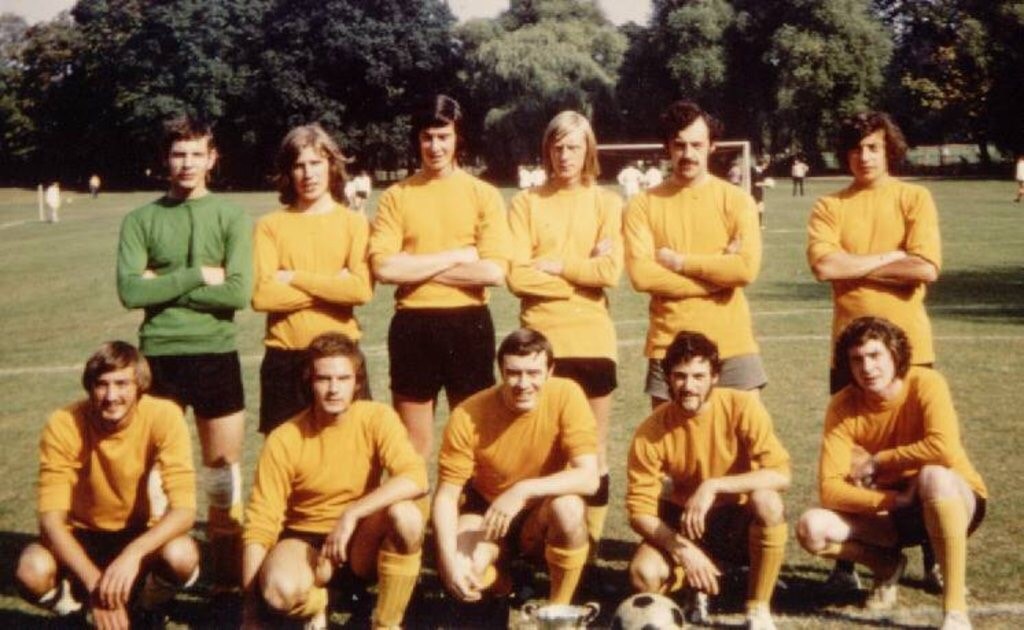 L-R Back: Keith Foster, John Costin, Frank Ryan, Larry Garnham, Ray Norton, Frank Marsh,L-R Front: Tim Morton, Ian Parsons, Derrick Groom, Bill Irwin, Len Franklin